Металлурги Росатома начали изготовление реакторной установки для АЭС «Пакш-2» в ВенгрииДля первой партии заготовок отлито 600 тонн металла, из которых будут сделаны обечайки реактораЗавод «АЭМ-Спецсталь» (машиностроительный дивизион Росатома) приступил к ковке партии заготовок для корпуса реактора первого энергоблока АЭС «Пакш-2», которую Росатом строит в Венгрии по новейшему российскому проекту. Старт изготовлению деталей в торжественной обстановке дан в присутствии российской и венгерской делегаций, в которые вошли президент — генеральный директор АЭС «Пакш-2» Гергей Якли, мэр города Пакш Петер Сабо, вице-президент АО «Атомстройэкспорт» — директор проекта по сооружению АЭС «Пакш» Виталий Полянин, первый замглавы машиностроительного дивизиона Росатома Андрей Синяков.В дальнейшем из этих заготовок будут изготовлены обечайки реакторной установки ВВЭР-1200 поколения III+. Обечайки — важный конструктивный элемент корпуса реактора. Они представляют собой пустые цилиндры, которые свариваются между собой. Детали изготавливают на одном из крупнейших в Европе автоматизированном кузнечном комплексе. Затем они будут направлены на специализированные крупногабаритные токарно-карусельные станки для механической обработки.«Мы работаем над тем, чтобы новые энергоблоки АЭС „Пакш“ могли быть подключены к сети к началу 2030-х годов. Работы для этого ведутся параллельно как на строительной площадке в Пакше, так и в нескольких тысячах километров от Венгрии — в Санкт-Петербурге. Для нас важно, чтобы после начала отливки мы могли сейчас вблизи увидеть начальные этапы изготовления обечаек корпуса реактора», — отметил Гергей Якли.Начатая работа демонстрирует активное развитие атомной отрасли по широкому спектру направлений: осваиваются передовые технологии и продукты и расширяется география присутствия, несмотря на международную конъюнктуру. «В настоящее время на строительной площадке двух новейших энергоблоков ВВЭР-1200 АЭС „Пакш“ завершено сооружение противофильтрационной завесы, продолжаются работы по укреплению грунтов в зоне энергоблока № 5 АЭС „Пакш“, предшествующих разработке котлована. До конца 2024 года планируем выход на „первый бетон“ — ключевое событие при сооружении АЭС. Параллельно с этим сегодня проводится большая работа по изготовлению основного оборудования для будущей АЭС — уже произведено устройство локализации расплава, сегодня началось производство заготовок для корпуса реактора энергоблока № 5, впереди — заготовки для парогенераторов, компенсаторов давления, емкостей систем безопасности и других изделий первого контура ядерного острова АЭС. Изготовление оборудования первого контура ядерного острова запланировано в 2028 и 2029 годах, и к тому времени уже будут выполнены основные строительные работы», — отметил вице-президент АО «Атомстройэкспорт» — директор проекта по сооружению АЭС «Пакш» Виталий Полянин.«Российские машиностроители ритмично работают над исполнением заказов Госкорпорации „Росатом“ по строительству атомных станций в России и за рубежом. Сегодня в Санкт-Петербурге производят заготовки для девяти энергоблоков типа ВВЭР и пяти реакторных установок РИТМ-200, которые станут сердцем плавучих энергоблоков для электроснабжения Баимского ГОКа и новейшей атомной станции малой мощности в Якутии. Сегодня дан старт изготовлению атомного реактора для еще одного крупного проекта — АЭС „Пакш-2“. Созданная на наших предприятиях линейка прорывных технологических решений позволяет в срок выпускать продукцию, отвечающую самым высоким требованиям безопасности и качества», — добавил глава машиностроительного дивизиона Росатома Игорь Котов.В 2024–2026 годах на металлургическом предприятии машиностроительного дивизиона в Санкт-Петербурге будут произведены заготовки для реакторов, парогенераторов, компенсаторов давления, емкостей систем безопасности и других изделий первого контура ядерного острова АЭС.Справка:Сооружение АЭС «Пакш-2» — первый современный проект АЭС российского дизайна с реакторами ВВЭР-1200, реализуемый на территории Европейского союза. Проект реализуется на основе российско-венгерского межправительственного соглашения от 14 января 2014 года и трех базовых контрактов о сооружении новой станции. Основная лицензия на строительство АЭС «Пакш-2» была выдана венгерским регулятором в августе 2022 года. Получение строительной лицензии подтвердило соответствие проекта венгерским и европейским нормам безопасности. В России успешно эксплуатируются уже четыре блока с реакторами ВВЭР-1200 и два аналогичных блока за пределами страны — на Белорусской АЭС.Россия последовательно развивает международные торгово-экономические взаимоотношения с зарубежными партнерами. Продолжается реализация крупных международных проектов в сфере энергетики. Госкорпорация «Росатом» принимает активное участие в этой работе и является мировым лидером по строительству новых энергоблоков АЭС: на разной стадии реализации находятся проекты 33 блоков в 10 странах. Для России строительство АЭС за рубежом — это обеспечение занятости для тысяч квалифицированных российских специалистов, заказы для российских предприятий атомной и смежных отраслей промышленности, а также значительные поступления в бюджет.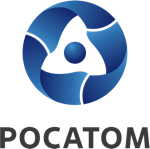 Медиацентр атомнойпромышленности
atommedia.onlineПресс-релиз26.04.24